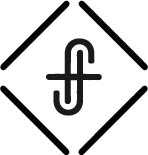 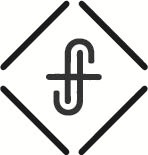 Reset – an opportunity to set things, not the way they were, but they way they are supposed to be.You might need a  reset if…Debilitating mistakes have been made.		John 21:1-7	John 21:15-17Attitudes have been contaminated.		Acts 14:1-2	2 Corinthians 10:3-5Hurts have happened.		Hebrews 12:15Healthy habits have been neglected.		1 Corinthians 9:27Wise instructions have been ignored.		Proverbs 8:32-35Complacency has set in.		Romans 12:11-12Old ways no longer work.		Luke 5:36-39Life becomes overly-complicated.		Matthew 6:33	Mark 12:29-31	John 3:16God is in the resetting business.Adam/Eve, Noah, Joseph, Moses, each of the 12 disciples, especially Peter.In the first book, O Theophilus, I have dealt with all that Jesus began to do and teach, until the day when he was taken up, after he had given commands through the Holy Spirit to the apostles whom he had chosen. He presented himself alive to them after his suffering by many proofs, appearing to them during forty days and speaking about the kingdom of God. And while staying[ with them he ordered them not to depart from Jerusalem, but to wait for the promise of the Father, which, he said, “you heard from me; for John baptized with water, but you will be baptized with the Holy Spirit not many days from now.”						Acts 1:1-5Then they gathered around him and asked him, “Lord, are you at this time going to restore the kingdom to Israel?”  He said to them: “It is not for you to know the times or dates the Father has set by his own authority. But you will receive power when the Holy Spirit comes on you, and you will be my witnesses in Jerusalem, and in all Judea and Samaria, and to the ends of the earth.” 					Acts 1:6-8Your reset is powered by the Holy Spirit.But you will receive power when the Holy Spirit comes on you						Acts 1:8And while they were gazing into heaven as he went, behold, two men stood by them in white robes, and said, “Men of Galilee, why do you stand looking into heaven?						Acts 1:10Why are you still standing here?!?“Hope is delusional without a change in behavior.”Simple steps to start a reset:Confession and repentance. If we confess our sins, he is faithful and just to forgive us our sins and to cleanse us from all unrighteousness.					1 John 1:9Confession without repentance is lip service.Repentance without confession is impersonal.“The toughest conversations you have are with the mirror.”					Tony GambonePray as a foundation of relationship.Relationship strengthens faith.Relationship overcomes hurdles.Get into action.But be doers of the word, and not hearers only, deceiving yourselves. For if anyone is a hearer of the word and not a doer, he is like a man who looks intently at his natural face in a mirror. For he looks at himself and goes away and at once forgets what he was like. But the one who looks into the perfect law, the law of liberty, and perseveres, being no hearer who forgets but a doer who acts, he will be blessed in his doing.				James 1:22-25Raise your flag.Go through, go through the gates; prepare the way for the people; build up, build up the highway; clear it of stones; lift up a signal over the peoples.				Isaiah 62:10